Во сколько лет ребенку идти в школуПсихологи считают, что многое зависит от того, как ребенок психологически подготовлен к школе. Объясню, что это такое. Психологическая готовность к школе не имеет ничего общего с тем, умеет ли ребенок читать (и как быстро), а также считать (и до скольки). Хотя именно эти умения и навыки проверяют педагоги при записи в школу будущего первоклассника. Но уже в первые месяцы обучения вдруг оказывается, что бойко читающие и хорошо считающие дети не проявляют интереса к учебе, нарушают на уроке дисциплину и, как следствие, у них возникают конфликтные отношения с учительницей. Родители обеспокоены и не понимают в чем дело. Ведь они усиленно готовили ребенка к школе, иногда даже в нескольких подготовительных группах. Но дело в том, что в подготовительных к школе группах с детьми чаще всего проходят программу первого класса. Таким образом, для детей слабого уровня развития повторение материала в первом классе облегчает его усвоение. А для детей среднего и тем более хорошего уровня развития это повторение вызывает скуку, в результате чего пропадает интерес к учению.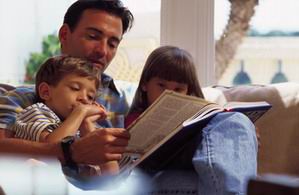 Так что же, спросите вы, ребенка до школы не надо учить читать и считать? Конечно же надо, но только не на уроках в подготовительных группах, а дома, в непринужденной, часто в игровой обстановке, всячески стимулируя интерес малыша к овладению чтением и счетом. Благо, сегодня существует множество развивающих книг, которые помогут родителям, а также бабушкам и дедушкам правильно заниматься с их чадом. Но главное в этих занятиях − не переусердствовать. Ни в коем случае нельзя заставлять малыша, если он больше не хочет заниматься. Занятия через силу или под угрозой приводят к тому, что потом ребенок вообще не захочет учиться. Итак, я ответила на вопрос, надо ли учить ребенка читать и считать до школы. Но, повторяю, к психологической готовности к школьному обучению, от наличия которой зависит благополучие вашего ребенка в школе, это не имеет непосредственного отношения.Под психологической готовностью к школьному обучению понимается необходимый и достаточный уровень психического развития ребенка для освоения школьной учебной программы в условиях обучения в коллективе сверстников.Готовность к школе делится на три вида: личностная готовность, волевая готовность и интеллектуальная готовность.Личностная готовность состоит из навыков и способности войти в контакт с одноклассниками и учителями. Ведь дети, даже те, которые ходили в детский сад и оставались на какое-то время без родителей, оказываются в школе среди незнакомых им людей. Умение ребенка общаться со сверстниками, действовать совместно с другими, уступать, подчиняться по необходимости − качества, которые обеспечивают ему безболезненную адаптацию к новой социальной среде. Это способствует созданию благоприятных условий для дальнейшего обучения в школе.Волевая готовность. В школе ребенка ждет напряженный труд. От него потребуется делать не только то, что ему хочется, но и то, что требует учитель, школьный режим, программа.
К 6 годам происходит оформление основных структур волевого действия. Ребенок способен поставить цель, создать план действия, реализовать его, преодолев препятствия, оценить результат своего действия. Конечно, все это производится не совсем осознанно и определяется длительностью производимого действия. Но укрепить волевое знание о себе может помочь игра.
В возрасте 6 лет ребенок способен уже анализировать собственные движения и действия. Поэтому он может намеренно заучивать стихотворения, отказаться от игры ради выполнения какого-либо «взрослого» задания, способен побороть боязнь перед темной комнатой, не заплакать при ушибе. Это важно для развития гармоничной личности. Также важным аспектом можно назвать формирование у ребенка познавательной деятельности. Она заключается в формировании у детей способности не бояться трудностей, стремлении не пасовать перед ними, разрешать их самостоятельно или с небольшой поддержкой взрослых. Это поможет ребенку управлять своим поведением в школе. А складывается такое поведение при наличии между взрослым и ребенком взаимоотношений дружеских, партнерских.Интеллектуальная готовность. Важно, чтобы ребенок к школе был умственно развит. Но умственное развитие не заключается в большом словарном запасе. Условия жизни изменились. Теперь ребенка окружают разные источники информации, и дети буквально впитывают новые слова и выражения. Словарь их резко увеличивается, но это еще не значит, что так же развивается и мышление. Тут нет прямой зависимости.Ребенок должен научиться сравнивать, обобщать, делать самостоятельные выводы, анализировать. Поэтому исследователи дошкольников установили, что ребенок 6 лет способен усвоить факты взаимодействия организма со средой, зависимости между формой предмета и его функцией, стремлением и поведением. Но достигает он этой способности только тогда, когда с ребенком занимаются. Причем, не специально обучая, а при общении.Важным параметром готовности к школе является хорошее развитие фонематического слуха. Под фонематическим слухом понимается способность человека слышать отдельные фонемы, или звуки в слове. Так, ребенок, поступающий в школу, должен различать отдельные звуки в слове. Например, если его спросить, есть ли звук «м» в слове «лампа», то он должен ответить утвердительно. Для чего нужен первокласснику хороший фонематический слух? Это связано с существующей сегодня в школе методикой обучения чтению, основанной на звуковом анализе слова. Каким же образом развивать у ребенка фонематический слух? Лучше всего это делать в игре. Хорошие игры для развития фонематического слуха даны в книге Бугрименко Е.А., Цукерман Г.А. «Чтение без принуждения» (год издания 1993) и в книге тех же авторов «Учимся читать и писать» (год издания 1994).Могут ли родители сами определить, готов ли их ребенок к школе? В целом, да. Это можно сделать с помощью следующих несложных проб.Проба №1. Срисовывание детьми графического образца, состоящего из геометрических фигур и элементов прописных букв. Образец должен быть нарисован на белом листе бумаги без линеечек и клеточек. Перерисовывать его надо на такой же белый лист бумаги. При срисовывании дети должны пользоваться простыми карандашами. Не разрешается использовать линейку и ластик. Образец может быть произвольно придуман взрослым.
Данное задание позволит определить, справляется ли ребенок с работой по образцу.Проба № 2. Проведение с детьми игры с правилами. Например, это может быть народная игра «Черный, белый не берите, да и нет не говорите». В этой игре сразу видны дети, не соблюдающие правила и потому проигрывающие. А ведь в игре соблюдать правило проще, чем в учебном задании. Поэтому, если у ребенка есть проблема такого рода в игре, то в учебе она тем более проявится.Проба № 3. Перед ребенком кладут перепутанную последовательность сюжетных картинок. Можно взять картинки из известной детям сказки. Картинок должно быть немного: от трех до пяти. Ребенку предлагают сложить правильную последовательность картинок и составить по ним рассказ. Чтобы справиться с этим заданием, у ребенка должен быть развит необходимый уровень обобщения.Проба № 4. В игровой форме ребенку предлагают слова, в которых надо определить, есть ли там искомый звук. Каждый раз договариваются, какой звук надо будет найти. На каждый звук дается несколько слов. Для поиска предлагаются два гласных и два согласных звука. Искомые в словах звуки взрослый должен произносить очень четко.